Vakantiedagen schooljaar  2021-20221.	Begin van het schooljaar en hervatting van de lessenBEGIN VAN HET SCHOOLJAAR EN HERVATTING VAN DE LESSEN OP WOENSDAG 1 SEPTEMBER 20212.	Vrije dagen van het eerste trimester:SCHOOLVRIJE DAG:		WOENSDAG 13 OKTOBER 2021HERFSTVAKANTIE:		VAN MAANDAG 1 NOVEMBER TOT EN MET ZONDAG 7 NOVEMBER 2021WAPENSTILSTAND:		DONDERDAG 11 NOVEMBER 2021PEDAGOGISCHE STUDIEDAG:	WOENSDAG 15 december  2021KERSTVAKANTIE:			VAN MAANDAG 27 DECEMBER TOT EN MET ZONDAG 9 JANUARI 20223.	Vrije dagen van het tweede trimester:	SCHOOLVRIJE DAG:		VRIJDAG 4 FEBRUARI 2022KROKUSVAKANTIE:		MAANDAG 28 FEBRUARI TOT EN MET ZONDAG 6 MAART 2022	PEDAGOGISCHE STUDIEDAG:	VRIJDAG 18 MAART 2022PAASVAKANTIE:			MAANDAG 4 APRIL TOT EN MET MAANDAG 18 APRIL 20224.	Vrije dagen van het derde trimester:SCHOOLVRIJE DAG:		WOENSDAG 25 MEI 2022HEMELVAARTSDAG:		DONDERDAG 26 MEI 2022BRUGDAG:			VRIJDAG 27 MEI 2022PINKSTERMAANDAG:		MAANDAG 6 JUNI 2022DE LESSEN EINDIGEN OP DONDERDAG 30 JUNI  OM 12.00 UUR. DE ZOMERVAKANTIE BEGINT OP VRIJDAG 1 JULI 2022.Contactgegevens:0477/32 88 81 of schooldroeshoutmazenzele@hotmail.com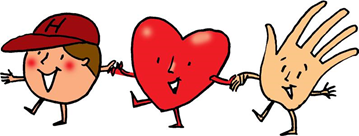 